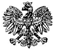 Zgierz, dnia 07.04.2023 r.ZP.272.25.2022.AB/46ZAWIADOMIENIE O WYBORZE OFERTY, w postępowaniu prowadzonym w trybie przetargu nieograniczonego w ramach zadania nr 3Na podstawie art. 253 ust. 1  pkt 1 ustawy z dnia 11 września 2019 r.  - Prawo zamówień publicznych (tj. Dz. U. z 2022 r., poz. 1710 ze zm. – dalej zwana Ustawą), Powiat Zgierski reprezentowany przez Zarząd Powiatu Zgierskiego (zwany dalej Zamawiającym) informuje, że dokonał wyboru najkorzystniejszej oferty spośród niepodlegających odrzuceniu ofert w postępowaniu pn. „Modernizacja dróg i mostu na terenie Powiatu Zgierskiego”
 (ID 715898)W ramach Zadania nr 3 pn.: Odnowa nawierzchni w drodze powiatowej nr 5168 E relacji Aleksandrów Łódzki – Łęczyca na odcinku Parzęczew – Borszyn ocenie podlegały następujące oferty: Zamawiający informuje, że dokonał wyboru najkorzystniejszej oferty w ramach zadania nr 3 zgodnie 
z art. 239 Ustawy, na podstawie kryteriów oceny ofert określonych w dokumentach zamówienia. Najkorzystniejszy bilans maksymalnej liczby przyznanych punktów w oparciu o ustalone kryteria otrzymała oferta nr14 złożona przez PRZEDSIĘBIORSTWO BUDOWY DRÓG I MOSTÓW „ERBEDIM” Sp. z o.o. 97-300 Piotrków Trybunalski, ul. Żelazna 3 (dalej zwany Wykonawcą). Oferta Wykonawcy nie podlega odrzuceniu. Wykonawca nie podlega wykluczeniu z postępowaniaUmowa w sprawie zamówienia publicznego w ramach zadania nr 3, zostanie zawarta  z uwzględnieniem art. 577 Ustawy, w terminie zgodnym z art. 264 ust. 1 Ustawy, tj. nie krótszym niż 10 dni od dnia przesłania zawiadomienia o wyborze najkorzystniejszej oferty, przy użyciu środków komunikacji elektronicznej.  Przed zawarciem umowy Wykonawca, którego oferta została wybrana, jako najkorzystniejsza, jest zobowiązany do wniesienia zabezpieczenia należytego wykonania umowy służącego pokryciu roszczeń z tytułu niewykonania lub nienależytego wykonania umowy w wysokości 5 % ceny całkowitej podanej w ofercie tj. w wysokości 213 150,71 zł. Zasady wnoszenia zabezpieczenia należytego wykonania umowy i jego zwrotu określa Ustawa.POUCZENIE		Od niezgodnej z przepisami Ustawy czynności Zamawiającego podjętej w postępowaniu                                    o udzielenie zamówienia lub zaniechaniu czynności, do której Zamawiający był zobowiązany przysługuje Wykonawcy odwołanie zgodnie z przepisami Ustawy.Zarząd Powiatu Zgierskiego_______________________________________________                                                                                (podpis kierownika Zamawiającego lub osoby upoważnionej)ZARZĄD POWIATU ZGIERSKIEGO95-100 Zgierz, ul. Sadowa 6atel. (42) 288 81 00, fax (42) 719 08 16zarzad@powiat.zgierz.pl, www.powiat.zgierz.plNr ofertyNazwa i adres  WykonawcyCENA OFERTYOKRES GWARANCJI Punktacja otrzymana 
zgodnie z kryteriami określonymi w SIWZPunktacja otrzymana 
zgodnie z kryteriami określonymi w SIWZBilans przyznanych punktów Nr ofertyNazwa i adres  WykonawcyCENA OFERTYOKRES GWARANCJI CENA OFERTY60% waga udział w ocenie 60 pktOKRES GWARANCJI 40% waga udział w ocenie 40 pktBilans przyznanych punktów 2HUBERTUS Mariusz Malarczyk al. Piłsudskiego 67/49, 90-329 Łódź4 443 063,76 zł60 miesięcy57,574097,573Drogomex Sp. z o.o., ul. Stefana Bryły 4, 05-800 Pruszków4 848 934,19 zł60 miesięcy52,754092,754COLAS Polska Sp. z o.o., ul. Nowa 49, 62-069 Palędzie4 287 481,93 zł60 miesięcy59,664099,6614Przedsiębiorstwo Budowy Dróg i Mostów ,,ERBEDIM” Sp. z o.o., ul. Żelazna 3, 97-300 Piotrków Trybunalski4 263 014,16 zł60 miesięcy604010015KRAL Sp. z o.o., ul. gen. L. Żeligowskiego 32/34, 90-643 Łódź4 789 554,59 zł60 miesięcy53,404093,40